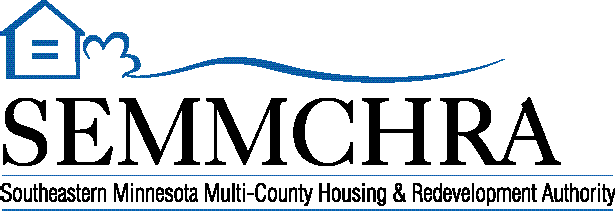 134 East Second Street  Wabasha, MN 55981  phone (651) 565-2638  fax (651) 565-3836  www.semmchra.orgREGULAR BOARD MEETING AGENDASoutheastern Minnesota Multi-County Housing and Redevelopment Authority
HRA Board of Commissioners      *** 9:00 AM Tour Starts at Wabasha Apartments 605 11th Street East *** Meeting will be held at Maple Grove Apartments 713 6th Street West Wabasha, MN 55981Wednesday, December 18th, 2019 at 10:00AMMEMBERS PRESENT:Call Meeting to OrderRoll CallApproval of Agenda & AddendumConsent AgendaApproval of Minutes – November 20, 2019 Regular MeetingApproval of Property and Liability Insurance Rates for 2020 (M) FSS Completion SummaryApproval of SEMMCHRA Maintenance Policy Changes (R)Review of ACOP and Section 8 Administration PlanResolution for 2020 SEMMCHRA Board Meeting Dates(R) Review and Acceptance of Financial Statements, and CommunicationsPublic and Commissioners CommentsReport of the Executive DirectorOld BusinessReview and Comment on Rental Housing and Rental Assistance Reports & ProgramsWinona HRA Voucher Transfer UpdateSection 18 updateHUD Desk Compliance Audit for Section 8Insolvency HUD UpdateReview and Comment on Community Development Reports & Programs Review Land Plan UpdateCannon Fall Sandstone Development UpdateLegislative UpdateStaffing UpdateNew BusinessApproval for change of SEMMCHRA’s Benefit Provider and for the Executive Director to execute necessary agreementsHSA, Optum to Nationwide (R)Retirement, HART to Nationwide (R)Approval of 2020 Agency Standards (M)Approval of SEMMCHRA 2020 Capital Plan (M)2020 Agency Budget Update and approval of Section 8 and PH Budgets (R) Acceptance of Jack Roberts Resignation from the SEMMCHRA BoardApproval for SEMMCHRA to enter into operating agreement with the Affordable Housing LLC (R)Adjourn.Call Meeting to order for SEMMCHRA Affordable Housing LLCApproval of Operating Agreement with SEMMCHRA (R)Adjourn.*** Noon – 1pm Retirement Celebration for Jack Roberts 730 6th Street West, Wabasha ***Anderson 	Hall 	Keehn	Key 	Klevos 	Mielke 	Peterson 	Roberts	Ward	